様式第３号（第５条関係）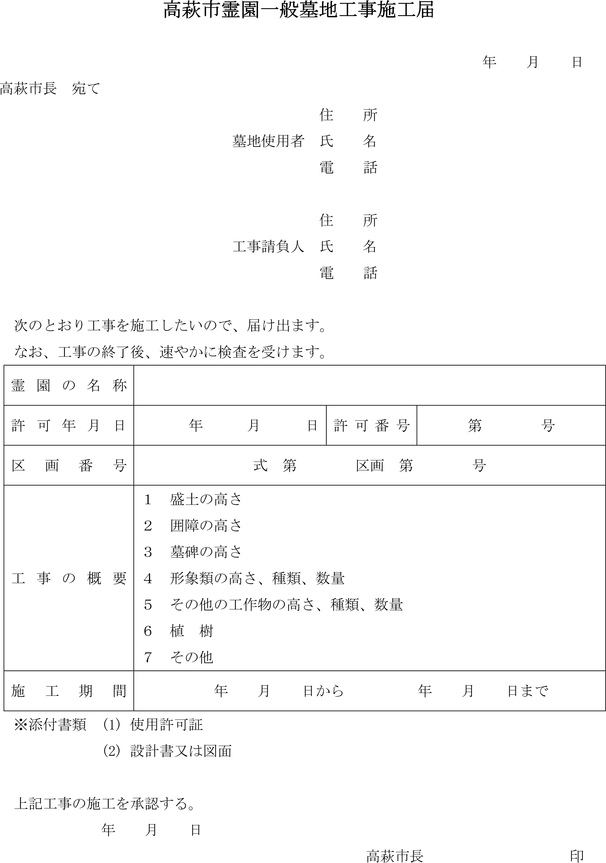 